
ΣΤΟΙΧΕΙΑ ΔΙΕΞΑΓΩΓΗΣ 3ΟΥ ΣΥΜΠΟΣΙΟΥ: ΞΕΝΟΔΟΧΕΙΟ RADISSON BLU PARK HOTEL, https://www.rbathenspark.com/, 10 ΔΕΚΕΜΒΡΙΟΥ 2022, ΩΡΑ ΕΝΑΡΞΗΣ ΣΥΜΠΟΣΙΟΥ: 09:30 Π.Μ.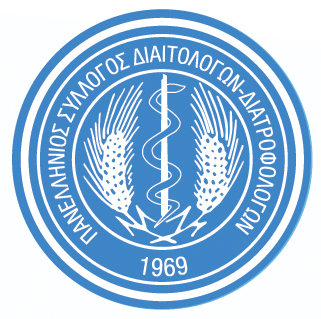 Ονοματεπώνυμο:ΕΠΑΓΓΕΛΜΑΤΙΚΗ ΙΔΙΟΤΗΤΑ:Μέλος Π.Σ.Δ.Δ.:ΝΑΙ / ΟΧΙ (Αν ναι παρακαλώ αναγράψτε τον ΑΡΙΘΜΟ ΜΗΤΡΩΟΥ σας)100 ΣΥΜΜΕΤΟΧΕΣ ΓΙΑ ΜΕΛΗ ΜΕ ΔΩΡΕΑΝ ΕΓΓΡΑΦΗ, ΘΑ ΤΗΡΗΘΕΙ ΣΕΙΡΑ ΠΡΟΤΕΡΑΙΟΤΗΤΑΣΦοιτητής / Φοιτήτρια Μέλος του Π.Σ.Δ.Δ.:ΝΑΙ / ΟΧΙ (Αν ναι παρακαλώ αναγράψτε τον ΑΡΙΘΜΟ ΜΗΤΡΩΟΥ σας)
50 ΣΥΜΜΕΤΟΧΕΣ ΓΙΑ ΦΟΙΤΗΤΕΣ/ΤΡΙΕΣ ΜΕΛΗ ΜΕ ΔΩΡΕΑΝ ΕΓΓΡΑΦΗ,ΘΑ ΤΗΡΗΘΕΙ ΣΕΙΡΑ ΠΡΟΤΕΡΑΙΟΤΗΤΑΣ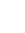 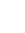 Επαγγελματική Διεύθυνση:Μέλος Π.Σ.Δ.Δ.:ΝΑΙ / ΟΧΙ (Αν ναι παρακαλώ αναγράψτε τον ΑΡΙΘΜΟ ΜΗΤΡΩΟΥ σας)100 ΣΥΜΜΕΤΟΧΕΣ ΓΙΑ ΜΕΛΗ ΜΕ ΔΩΡΕΑΝ ΕΓΓΡΑΦΗ, ΘΑ ΤΗΡΗΘΕΙ ΣΕΙΡΑ ΠΡΟΤΕΡΑΙΟΤΗΤΑΣΦοιτητής / Φοιτήτρια Μέλος του Π.Σ.Δ.Δ.:ΝΑΙ / ΟΧΙ (Αν ναι παρακαλώ αναγράψτε τον ΑΡΙΘΜΟ ΜΗΤΡΩΟΥ σας)
50 ΣΥΜΜΕΤΟΧΕΣ ΓΙΑ ΦΟΙΤΗΤΕΣ/ΤΡΙΕΣ ΜΕΛΗ ΜΕ ΔΩΡΕΑΝ ΕΓΓΡΑΦΗ,ΘΑ ΤΗΡΗΘΕΙ ΣΕΙΡΑ ΠΡΟΤΕΡΑΙΟΤΗΤΑΣΜέλος Π.Σ.Δ.Δ.:ΝΑΙ / ΟΧΙ (Αν ναι παρακαλώ αναγράψτε τον ΑΡΙΘΜΟ ΜΗΤΡΩΟΥ σας)100 ΣΥΜΜΕΤΟΧΕΣ ΓΙΑ ΜΕΛΗ ΜΕ ΔΩΡΕΑΝ ΕΓΓΡΑΦΗ, ΘΑ ΤΗΡΗΘΕΙ ΣΕΙΡΑ ΠΡΟΤΕΡΑΙΟΤΗΤΑΣΦοιτητής / Φοιτήτρια Μέλος του Π.Σ.Δ.Δ.:ΝΑΙ / ΟΧΙ (Αν ναι παρακαλώ αναγράψτε τον ΑΡΙΘΜΟ ΜΗΤΡΩΟΥ σας)
50 ΣΥΜΜΕΤΟΧΕΣ ΓΙΑ ΦΟΙΤΗΤΕΣ/ΤΡΙΕΣ ΜΕΛΗ ΜΕ ΔΩΡΕΑΝ ΕΓΓΡΑΦΗ,ΘΑ ΤΗΡΗΘΕΙ ΣΕΙΡΑ ΠΡΟΤΕΡΑΙΟΤΗΤΑΣ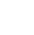 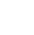 Αριθμός κινητού τηλεφώνου:Μέλος Π.Σ.Δ.Δ.:ΝΑΙ / ΟΧΙ (Αν ναι παρακαλώ αναγράψτε τον ΑΡΙΘΜΟ ΜΗΤΡΩΟΥ σας)100 ΣΥΜΜΕΤΟΧΕΣ ΓΙΑ ΜΕΛΗ ΜΕ ΔΩΡΕΑΝ ΕΓΓΡΑΦΗ, ΘΑ ΤΗΡΗΘΕΙ ΣΕΙΡΑ ΠΡΟΤΕΡΑΙΟΤΗΤΑΣΦοιτητής / Φοιτήτρια Μέλος του Π.Σ.Δ.Δ.:ΝΑΙ / ΟΧΙ (Αν ναι παρακαλώ αναγράψτε τον ΑΡΙΘΜΟ ΜΗΤΡΩΟΥ σας)
50 ΣΥΜΜΕΤΟΧΕΣ ΓΙΑ ΦΟΙΤΗΤΕΣ/ΤΡΙΕΣ ΜΕΛΗ ΜΕ ΔΩΡΕΑΝ ΕΓΓΡΑΦΗ,ΘΑ ΤΗΡΗΘΕΙ ΣΕΙΡΑ ΠΡΟΤΕΡΑΙΟΤΗΤΑΣΜέλος Π.Σ.Δ.Δ.:ΝΑΙ / ΟΧΙ (Αν ναι παρακαλώ αναγράψτε τον ΑΡΙΘΜΟ ΜΗΤΡΩΟΥ σας)100 ΣΥΜΜΕΤΟΧΕΣ ΓΙΑ ΜΕΛΗ ΜΕ ΔΩΡΕΑΝ ΕΓΓΡΑΦΗ, ΘΑ ΤΗΡΗΘΕΙ ΣΕΙΡΑ ΠΡΟΤΕΡΑΙΟΤΗΤΑΣΦοιτητής / Φοιτήτρια Μέλος του Π.Σ.Δ.Δ.:ΝΑΙ / ΟΧΙ (Αν ναι παρακαλώ αναγράψτε τον ΑΡΙΘΜΟ ΜΗΤΡΩΟΥ σας)
50 ΣΥΜΜΕΤΟΧΕΣ ΓΙΑ ΦΟΙΤΗΤΕΣ/ΤΡΙΕΣ ΜΕΛΗ ΜΕ ΔΩΡΕΑΝ ΕΓΓΡΑΦΗ,ΘΑ ΤΗΡΗΘΕΙ ΣΕΙΡΑ ΠΡΟΤΕΡΑΙΟΤΗΤΑΣ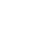 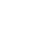 E-mail:Μέλος Π.Σ.Δ.Δ.:ΝΑΙ / ΟΧΙ (Αν ναι παρακαλώ αναγράψτε τον ΑΡΙΘΜΟ ΜΗΤΡΩΟΥ σας)100 ΣΥΜΜΕΤΟΧΕΣ ΓΙΑ ΜΕΛΗ ΜΕ ΔΩΡΕΑΝ ΕΓΓΡΑΦΗ, ΘΑ ΤΗΡΗΘΕΙ ΣΕΙΡΑ ΠΡΟΤΕΡΑΙΟΤΗΤΑΣΦοιτητής / Φοιτήτρια Μέλος του Π.Σ.Δ.Δ.:ΝΑΙ / ΟΧΙ (Αν ναι παρακαλώ αναγράψτε τον ΑΡΙΘΜΟ ΜΗΤΡΩΟΥ σας)
50 ΣΥΜΜΕΤΟΧΕΣ ΓΙΑ ΦΟΙΤΗΤΕΣ/ΤΡΙΕΣ ΜΕΛΗ ΜΕ ΔΩΡΕΑΝ ΕΓΓΡΑΦΗ,ΘΑ ΤΗΡΗΘΕΙ ΣΕΙΡΑ ΠΡΟΤΕΡΑΙΟΤΗΤΑΣΜέλος Π.Σ.Δ.Δ.:ΝΑΙ / ΟΧΙ (Αν ναι παρακαλώ αναγράψτε τον ΑΡΙΘΜΟ ΜΗΤΡΩΟΥ σας)100 ΣΥΜΜΕΤΟΧΕΣ ΓΙΑ ΜΕΛΗ ΜΕ ΔΩΡΕΑΝ ΕΓΓΡΑΦΗ, ΘΑ ΤΗΡΗΘΕΙ ΣΕΙΡΑ ΠΡΟΤΕΡΑΙΟΤΗΤΑΣΦοιτητής / Φοιτήτρια Μέλος του Π.Σ.Δ.Δ.:ΝΑΙ / ΟΧΙ (Αν ναι παρακαλώ αναγράψτε τον ΑΡΙΘΜΟ ΜΗΤΡΩΟΥ σας)
50 ΣΥΜΜΕΤΟΧΕΣ ΓΙΑ ΦΟΙΤΗΤΕΣ/ΤΡΙΕΣ ΜΕΛΗ ΜΕ ΔΩΡΕΑΝ ΕΓΓΡΑΦΗ,ΘΑ ΤΗΡΗΘΕΙ ΣΕΙΡΑ ΠΡΟΤΕΡΑΙΟΤΗΤΑΣ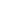 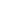 Ιστοσελίδα ή Social Media:Μέλος Π.Σ.Δ.Δ.:ΝΑΙ / ΟΧΙ (Αν ναι παρακαλώ αναγράψτε τον ΑΡΙΘΜΟ ΜΗΤΡΩΟΥ σας)100 ΣΥΜΜΕΤΟΧΕΣ ΓΙΑ ΜΕΛΗ ΜΕ ΔΩΡΕΑΝ ΕΓΓΡΑΦΗ, ΘΑ ΤΗΡΗΘΕΙ ΣΕΙΡΑ ΠΡΟΤΕΡΑΙΟΤΗΤΑΣΦοιτητής / Φοιτήτρια Μέλος του Π.Σ.Δ.Δ.:ΝΑΙ / ΟΧΙ (Αν ναι παρακαλώ αναγράψτε τον ΑΡΙΘΜΟ ΜΗΤΡΩΟΥ σας)
50 ΣΥΜΜΕΤΟΧΕΣ ΓΙΑ ΦΟΙΤΗΤΕΣ/ΤΡΙΕΣ ΜΕΛΗ ΜΕ ΔΩΡΕΑΝ ΕΓΓΡΑΦΗ,ΘΑ ΤΗΡΗΘΕΙ ΣΕΙΡΑ ΠΡΟΤΕΡΑΙΟΤΗΤΑΣ